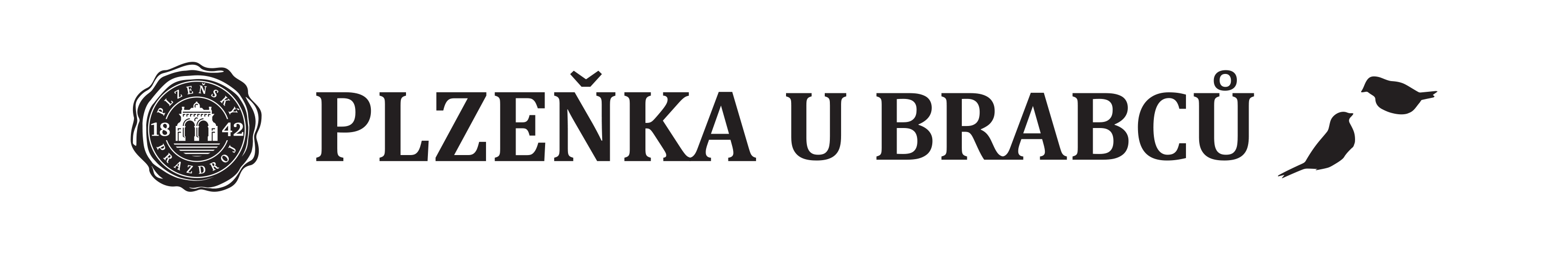 LEDEN 202210. 01. 2022        19:00 – 21:00 h „POSLEDNÍ ŠTYCH“ živá hudba, vstup zdarmažánr: country & blues16. 01. 2022        15:00 – 18:00 h Maškarní diskotéka pro děti				hraje DJ Honza, vstup zdarma17. 01. 2022    	 19:00 – 21:00 h František Albrecht, harmonikář, vstup zdarma				žánr: lidové písněobsazení: akordeon, zpěv24. 01. 2022        19:00 – 21:00 h „DEAm“ živá hudba, vstup zdarmažánr: cover verze současného domácího pop - rocku31. 01. 2022        19:00 – 21:00 h Tomáš Karmazín, kytarista, vstup zdarmažánr: česká a slovenská populární hudbakytara a zpěv 